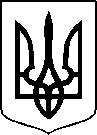 МІНІСТЕРСТВО ОХОРОНИ ЗДОРОВ’Я УКРАЇНИНАКАЗПро екстрену державну реєстрацію лікарських засобів, медичних імунобіологічних препаратів, препаратів крові, що виробляються або постачаються в Україну протягом періоду дії воєнного стану, під зобов’язанняВідповідно до статті 9 Закону України «Про лікарські засоби», абзацу двадцять сьомого підпункту 12 пункту 4 Положення про Міністерство охорони здоров’я України, затвердженого постановою Кабінету Міністрів України від 25 березня 2015 року № 267 (в редакції постанови Кабінету Міністрів України від 24 січня 2020 року № 90), пункту 3 Порядку екстреної державної реєстрації лікарських засобів, медичних імунобіологічних препаратів, препаратів крові, що виробляються або постачаються в Україну протягом періоду дії воєнного стану, під зобов’язання, затвердженого постановою Кабінету Міністрів  України від 15 квітня 2022 року № 471, на підставі результатів перевірки реєстраційних матеріалів лікарських засобів, що подані на екстрену державну реєстрацію, проведених державним підприємством «Державний експертний центр Міністерства охорони здоров’я України», висновку за результатами перевірки документів на лікарський засіб, медичний імунобіологічний препарат, препарат крові, поданий на екстрену державну реєстрацію, від 10 червня 2022 року і рекомендацій їх до екстреної державної реєстрації або відмови у такій НАКАЗУЮ:Зареєструвати та внести до Державного реєстру лікарських засобів України лікарський засіб згідно з переліком (додаток).2. Контроль за виконанням цього наказу покласти на першого заступника Міністра Комаріду О.О.Міністр                                                                                            Віктор ЛЯШКОПЕРЕЛІКЗАРЕЄСТРОВАНИХ ЗА ПРОЦЕДУРОЮ ЕКСТРЕНОЇ ДЕРЖАВНОЇ РЕЄСТРАЦІЇ ЛІКАРСЬКИХ ЗАСОБІВ, МЕДИЧНИХ ІМУНОБІОЛОГІЧНИХ ПРЕПАРАТІВ, ПРЕПАРАТІВ КРОВІ, ЯКІ ВНОСЯТЬСЯ ДО ДЕРЖАВНОГО РЕЄСТРУ ЛІКАРСЬКИХ ЗАСОБІВ УКРАЇНИ20 червня 2022 року.05.20200                          Київ                                            № 10632284Додаток до наказу Міністерства охорониздоров’я України «Про екстрену державну реєстрацію лікарських засобів, медичних імунобіологічних препаратів, препаратів крові, що виробляються або постачаються в Україну протягом періоду дії воєнного стану, під зобов’язання»від 20 червня 2022 року № 1063   № п/пНазва лікарського засобуФорма випуску (лікарська форма, упаковка)ЗаявникКраїна заявникаВиробникКраїна виробникаРеєстраційна процедураУмови відпускуРекламуванняНомер реєстраційного посвідченняЕНОКСАПАРИН НАТРІЮ ДЛЯ ІН'ЄКЦІЙ / ENOXAPARIN SODIUM INJECTIONрозчин для ін'єкцій по 6000 Анти-Ха МО (60 мг/0,6 мл); по 0,6 мл у попередньо наповнених шприцах; по 2 попередньо наповнених шприца в блістері, по 1 блістеру у картонній коробціНЕО ПРОБІО КЕАР ІНК.Канадаповний цикл виробництва: Хебей Чаньшань Біокемікал Фармасьютікал Ко., Лтд.Китайреєстрація на 1 рікза рецептомНе підлягаєUA/19492/01/02ЕНОКСАПАРИН НАТРІЮ ДЛЯ ІН'ЄКЦІЙ / ENOXAPARIN SODIUM INJECTIONрозчин для ін'єкцій по 4000 Анти-Ха МО (40 мг/0,4 мл); по 0,4 мл у попередньо наповнених шприцах; по 2 попередньо наповнених шприца в блістері, по 1 блістеру у картонній коробціНЕО ПРОБІО КЕАР ІНК.Канадаповний цикл виробництва: Хебей Чаньшань Біокемікал Фармасьютікал Ко., Лтд.Китайреєстрація на 1 рікза рецептомНе підлягаєUA/19492/01/01В.о. Генерального директора Директорату фармацевтичного забезпеченняІван ЗАДВОРНИХ